PETAK, 19.3.2021. TEHNIČKA KULTURA- SVI UČENICIUBERITE U PRIRODI NEKOLIKO GRANČICA ILI GRANČICE CICA MACA (VRBE). OBOJITE PREDLOŠKE JAJA FLOMASTERIMA, IZREŽITE IH, STAVITE NA KONAC I OBJESITE IH NA GRANE U VAZI ZA DEKORACIJU STOLA UOČI USKRSA.FOTOGRAFIRATI I POSLATI FOTOGRAFIJU U GRUPU VIBER.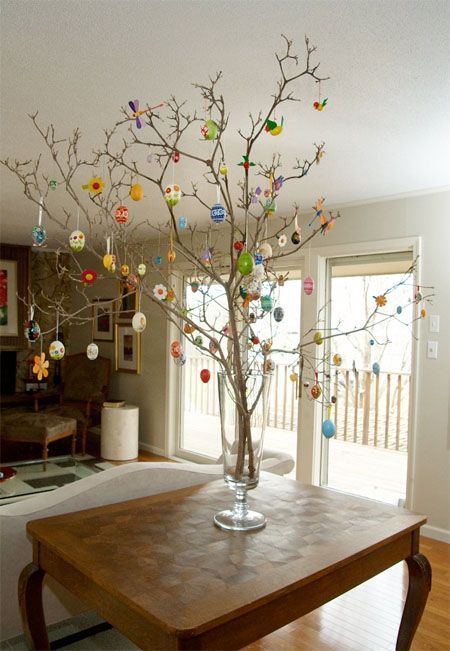 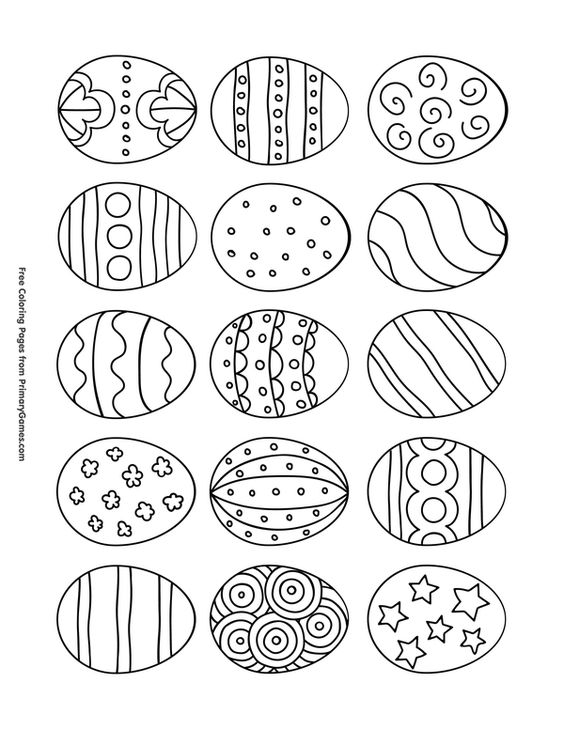 